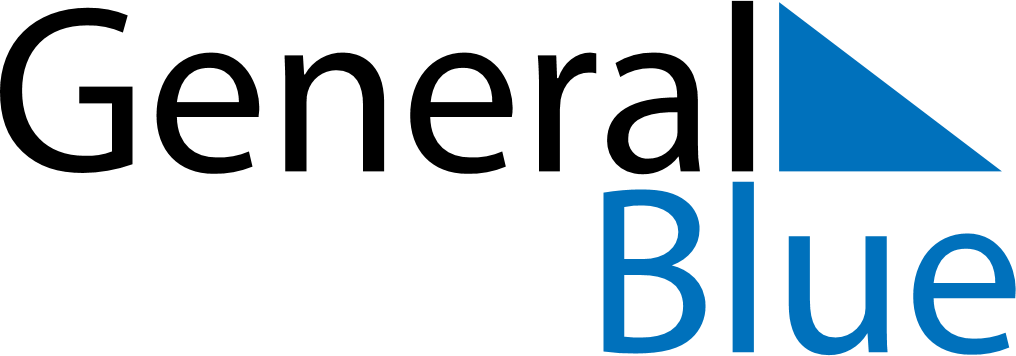 January 2024January 2024January 2024January 2024January 2024January 2024Haemeenkoski, Paijat-Hame, FinlandHaemeenkoski, Paijat-Hame, FinlandHaemeenkoski, Paijat-Hame, FinlandHaemeenkoski, Paijat-Hame, FinlandHaemeenkoski, Paijat-Hame, FinlandHaemeenkoski, Paijat-Hame, FinlandSunday Monday Tuesday Wednesday Thursday Friday Saturday 1 2 3 4 5 6 Sunrise: 9:32 AM Sunset: 3:12 PM Daylight: 5 hours and 40 minutes. Sunrise: 9:31 AM Sunset: 3:14 PM Daylight: 5 hours and 42 minutes. Sunrise: 9:30 AM Sunset: 3:15 PM Daylight: 5 hours and 45 minutes. Sunrise: 9:30 AM Sunset: 3:17 PM Daylight: 5 hours and 47 minutes. Sunrise: 9:29 AM Sunset: 3:19 PM Daylight: 5 hours and 49 minutes. Sunrise: 9:28 AM Sunset: 3:21 PM Daylight: 5 hours and 52 minutes. 7 8 9 10 11 12 13 Sunrise: 9:27 AM Sunset: 3:22 PM Daylight: 5 hours and 55 minutes. Sunrise: 9:26 AM Sunset: 3:24 PM Daylight: 5 hours and 58 minutes. Sunrise: 9:25 AM Sunset: 3:26 PM Daylight: 6 hours and 1 minute. Sunrise: 9:24 AM Sunset: 3:28 PM Daylight: 6 hours and 4 minutes. Sunrise: 9:22 AM Sunset: 3:31 PM Daylight: 6 hours and 8 minutes. Sunrise: 9:21 AM Sunset: 3:33 PM Daylight: 6 hours and 11 minutes. Sunrise: 9:19 AM Sunset: 3:35 PM Daylight: 6 hours and 15 minutes. 14 15 16 17 18 19 20 Sunrise: 9:18 AM Sunset: 3:37 PM Daylight: 6 hours and 19 minutes. Sunrise: 9:16 AM Sunset: 3:40 PM Daylight: 6 hours and 23 minutes. Sunrise: 9:15 AM Sunset: 3:42 PM Daylight: 6 hours and 27 minutes. Sunrise: 9:13 AM Sunset: 3:44 PM Daylight: 6 hours and 31 minutes. Sunrise: 9:11 AM Sunset: 3:47 PM Daylight: 6 hours and 35 minutes. Sunrise: 9:09 AM Sunset: 3:49 PM Daylight: 6 hours and 40 minutes. Sunrise: 9:07 AM Sunset: 3:52 PM Daylight: 6 hours and 44 minutes. 21 22 23 24 25 26 27 Sunrise: 9:05 AM Sunset: 3:54 PM Daylight: 6 hours and 49 minutes. Sunrise: 9:03 AM Sunset: 3:57 PM Daylight: 6 hours and 53 minutes. Sunrise: 9:01 AM Sunset: 4:00 PM Daylight: 6 hours and 58 minutes. Sunrise: 8:59 AM Sunset: 4:02 PM Daylight: 7 hours and 3 minutes. Sunrise: 8:57 AM Sunset: 4:05 PM Daylight: 7 hours and 7 minutes. Sunrise: 8:55 AM Sunset: 4:08 PM Daylight: 7 hours and 12 minutes. Sunrise: 8:53 AM Sunset: 4:10 PM Daylight: 7 hours and 17 minutes. 28 29 30 31 Sunrise: 8:50 AM Sunset: 4:13 PM Daylight: 7 hours and 22 minutes. Sunrise: 8:48 AM Sunset: 4:16 PM Daylight: 7 hours and 27 minutes. Sunrise: 8:46 AM Sunset: 4:19 PM Daylight: 7 hours and 32 minutes. Sunrise: 8:43 AM Sunset: 4:21 PM Daylight: 7 hours and 38 minutes. 